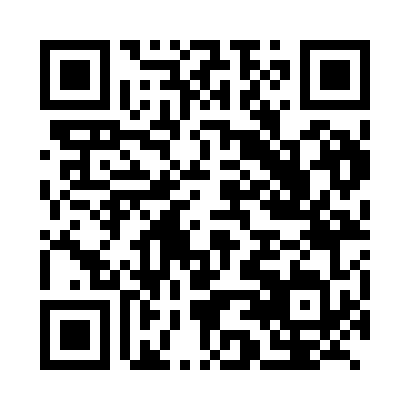 Prayer times for Bekume, CameroonWed 1 May 2024 - Fri 31 May 2024High Latitude Method: NonePrayer Calculation Method: Muslim World LeagueAsar Calculation Method: ShafiPrayer times provided by https://www.salahtimes.comDateDayFajrSunriseDhuhrAsrMaghribIsha1Wed4:586:1012:183:376:277:352Thu4:576:0912:183:376:277:353Fri4:576:0912:183:376:277:354Sat4:576:0912:183:386:277:355Sun4:566:0912:183:386:277:356Mon4:566:0912:183:386:277:367Tue4:566:0812:183:386:277:368Wed4:566:0812:183:396:277:369Thu4:556:0812:183:396:277:3610Fri4:556:0812:183:396:287:3611Sat4:556:0812:183:406:287:3612Sun4:556:0812:183:406:287:3713Mon4:546:0812:183:406:287:3714Tue4:546:0812:183:406:287:3715Wed4:546:0712:183:416:287:3716Thu4:546:0712:183:416:287:3717Fri4:546:0712:183:416:287:3818Sat4:536:0712:183:416:287:3819Sun4:536:0712:183:426:297:3820Mon4:536:0712:183:426:297:3821Tue4:536:0712:183:426:297:3922Wed4:536:0712:183:436:297:3923Thu4:536:0712:183:436:297:3924Fri4:536:0712:183:436:297:3925Sat4:536:0712:183:436:297:4026Sun4:536:0712:183:446:307:4027Mon4:536:0712:193:446:307:4028Tue4:536:0712:193:446:307:4129Wed4:526:0712:193:446:307:4130Thu4:526:0712:193:456:307:4131Fri4:526:0812:193:456:317:41